«Педагог – психолог в  ДОУ»Всем родителям хорошо известно, что должны делать для ребенка педиатр, логопед, воспитатель. А что же делает детский психолог в детском саду?Детского психолога не стоит путать ни с психиатром, ни с невропатологом, ни с любым другим врачом – это не медицинская специальность. 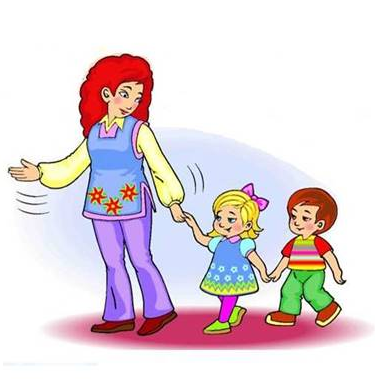 ПОМНИТЕ!Не стоит пугаться работы педагога-психолога.Психолог в саду работает с обычными детьми и их индивидуальными ОСОБЕННОСТЯМИ, а не отклонениями.Родители, дети которых проходят психологическое тестирование, часто волнуются, что результаты станут известны другим людям. Знайте, одна из этических профессиональных норм психологов – это КОНФИДЕНЦИАЛЬНОСТЬ. Никаких имён. Вся информация по результатам психологического тестирования ребёнка передаётся родителям в устной (или письменной) форме при индивидуальной беседе.    В ДОУ родители (законные представители) подписывают СОГЛАСИЕ (на имя директора) на психологическое сопровождение ребенка.  Родители имеют право отказаться от психологического сопровождения ребенка в детском саду.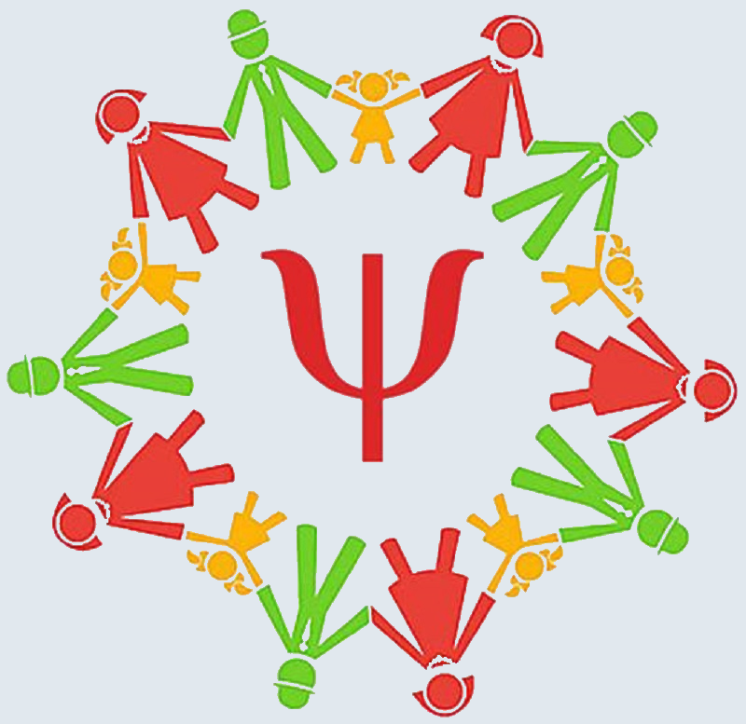 Основные виды деятельности, функции психолога ДОУ.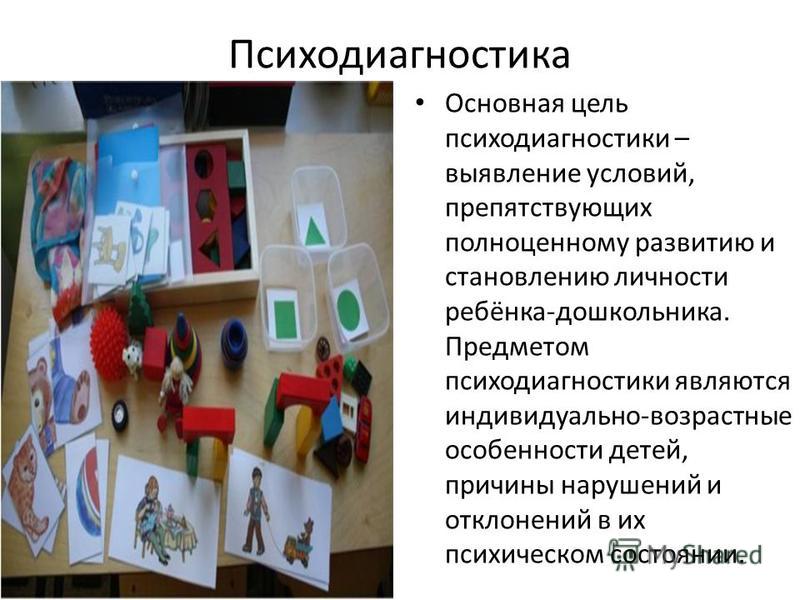 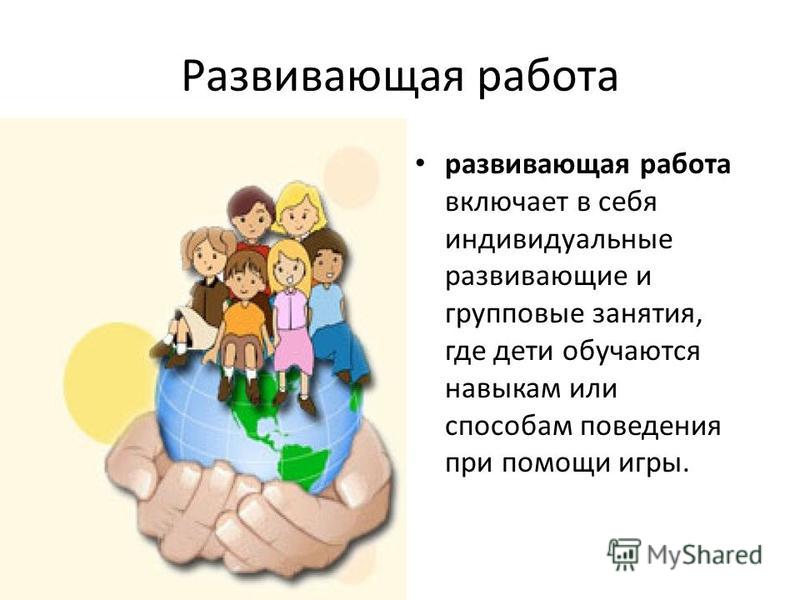 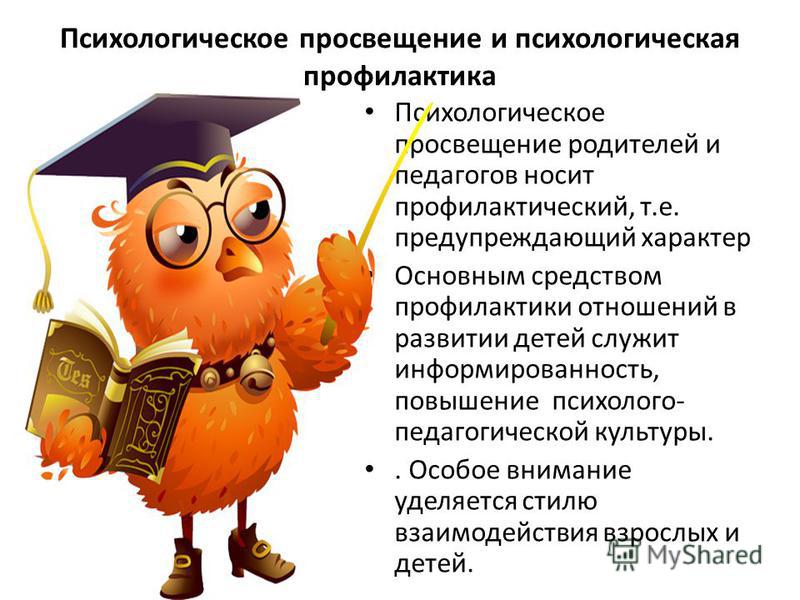 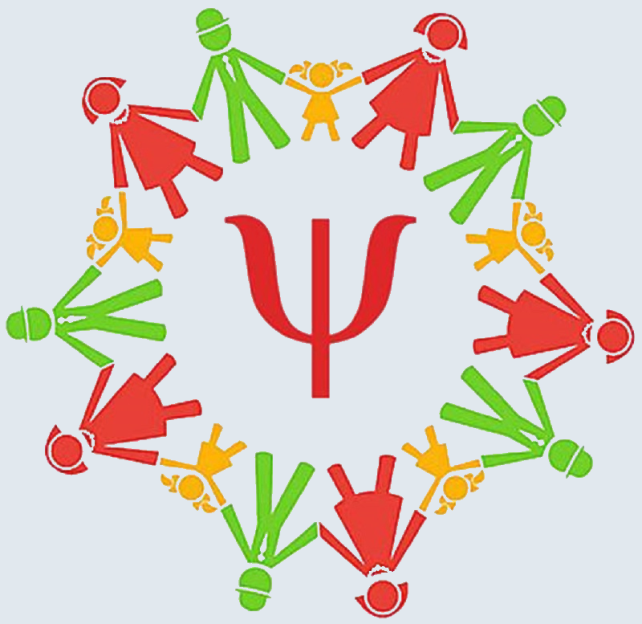 Психолог в образовательном учреждении в первую очередь занимается проблемами, связанными с обучением, т.е. исследует развитие познавательной сферы дошкольника.это развитие внимания, восприятия, памяти, мышления.исследование личностной сферы ребёнка проводится только в свете влияния данных особенностей ребёнка на процесс обучения и общения со сверстниками и педагогами (по запросу воспитателей и родителей).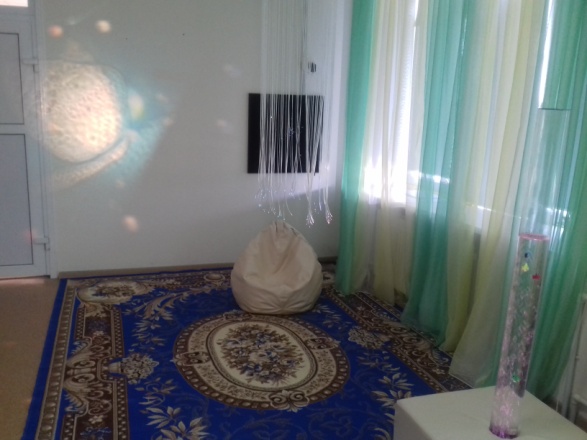 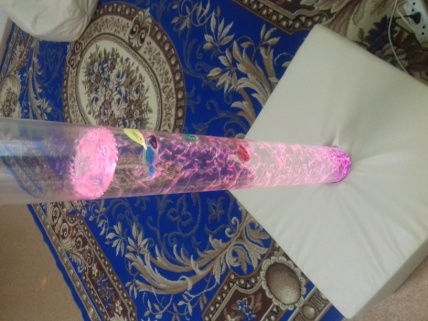 УВАЖАЕМЫЕ РОДИТЕЛИ!Для вас работает кабинет психолога.В НЕМ ВЫ МОЖЕТЕ ПОЛУЧИТЬ ИНДИВИДУАЛЬНУЮ ПСИХОЛОГИЧЕСКУЮ КОНСУЛЬТАЦИЮ ПО ВОПРОСАМ:Трудности адаптации ребёнка к детскому саду;Детско-родительские отношения;Психологическая готовность к школьному обучению;Личностные проблемы ребёнка – застенчивость, агрессия, тревожность.График работы педагога-психологаМАДОУ «Нижнетавдинский детский сад«Колосок»Всегда рада встрече с Вами педагог - психолог ДОУ – Баталова Людмила ЛеонидовнаДень неделиКорпусПонедельникКорпус №3(8.00 – 12.00)ВторникКорпус №1(8.00 – 16.00)СредаКорпус №4(8.00 – 12.00)ЧетвергКорпус №4(8.00 – 12.00)Пятница Корпус №2(8.00 – 12.00)